TITLE (Times New Roman Bold 14pts)NAME, First N. (Presenting Author, Times New Roman centered italicized underlined )NAMES, First N. (Co-authors, Times New Roman centered italicized )Institution(s) Address(es) (Times New Roman centered italicized )Presenting author’s e-mail address (Times New Roman centered italicized underlined )Body of Text (Times New Roman ).  The length of the abstract is limited to one page with page settings A4:  (or ) x  (or ), all margins set to  (or ).Upon submission, please indicate in the registration form the related topic T1-T8 for which the presentation is intended and whether the abstract targets an oral or a poster communication.  The paragraph spacing is 6pts.  Please justify the body of the abstract.  The abstract should be submitted as a both a Word file and a PDF document. The literature references should be given in the ACS format.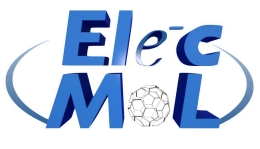 Figure(s) caption(s) (in italics Times New Roman ).The resolution for illustrations should be higher than 600 dpi.  Colors can be used freely as the book of abstracts and the program will be distributed in the electronic format on USB flash drives.Please save your abstract (1 page max.) with the name SurnameInitials-Oral-Theme or SurnameInitials-Poster-Theme and send to elecmol23@unistra.fr 